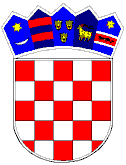 KLASA: 400-04/23-01/13URBROJ:2178-26-02-23-06Sikirevci, 18.rujan 2023.Temeljem članka 76. stavak 3. Zakona o sportu („Narodne novine“, broj 71/06, 150/08, 124/11, 86/12, 94/13, 85/15, 9/16, 98/19, 47/20 i 77/20), članka 30.Statuta Općine Sikirevci(„Službeni vjesnik Brodsko-posavske županije“br.11/21) Općinsko vijeće Općine Sikirevci na svojoj 15. sjednici održanoj dana 18.rujna 2023. godine donosiO D L U K U o usvajanju izvješća o izvršenju Programa 
javnih potreba u sportu na području Općine Sikirevci za vremensko razdoblje od 01.01.-30.06. 2023. godinu Članak 1.Planirana sredstva u Proračunu Općine Sikirevci za 2023. godinu za financiranje javnih potreba u sportu u polugodišnjem razdoblju  izvršena su kako slijedi:Članak 2.Sredstva iz točke I. ovog Programa utrošena su za realizaciju sportskih programa:provođenje sportskih aktivnosti djece, mladeži i studenatapoticanje i promicanje sportadjelovanje sportskih udrugasportska priprema, opća i posebna zdravstvena zaštita sportašasportsko-rekreacijske aktivnosti građanasportske aktivnosti osoba s teškoćama u razvoju i osoba s posebnim potrebamaplaniranje, izgradnja, korištenje i održavanje sportskih građevina od značaja za Općinu Satnica ĐakovačkaČlanak 3.Raspodjelu sredstava za potrebe sporta utvrdio je Općinski načelnik Općine Sikirevci na temelju provedenog javnog natječaja sukladno Uredbi o kriterijima, mjerilima i postupcima financiranja i ugovaranja programa i projekata od interesa za opće dobro koje provode udruge („Narodne novine“, broj 26/15.) svojom Odlukom po prethodno pribavljenom mišljenju Povjerenstva koje će provoditi javni natječaj.Članak 4.Ova Odluka o usvajanju polugodišnjeg   izvješća o izvršenju Programa sastavni je dio polugodišnjeg izvršenja Proračuna Općine Sikirevci za 2023. godinu i stupa na snagu osmog dana od dana objave  u „Službenom glasniku Općine Sikirevci“, a biti će objavljeno i na službenoj stranici Općine Sikirevci. OPĆINA SIKIREVCIOPĆINSKO VIJEĆEZamjenica Predsjednika Općinskog vijećaOpćine Sikirevci:Marijana Živić, v.r.REDNI BROJ I OPISEUR PLAN PRORAČUNA ZA 2023. GODINUOSTVARENJE 30.6.2023INDEKS 3/2R261 TEKUĆE I KAPITALNE DONACIJE ŠPORTIzvor: 11 Izvorni općinski prihodi46.500,0020.320,0043,70%UKUPNO: 46.500,0020.320,0043,70%